УЗ «Шкловский районный центр гигиены и эпидемиологии» продолжает   профориентационную работу по привлечению выпускников школ для обучения в медицинских ВУЗах и колледжах,  в том числе обеспечив их направление за заключением договоров о целевой подготовке в УЗ «Могилевский облЦГЭиОЗ». Абитуриенты, поступающие для получения высшего образования на условиях целевой подготовки, сдают одно внутреннее вступительное испытание в устной форме в учреждении высшего образования (УВО) по учебному предмету, который определен предметом первого профильного испытания (биология). 	Зачисление абитуриентов, поступающих для получения высшего образования на условиях целевой подготовки, проводится по конкурсу на основе общей суммы баллов, подсчитанной по результатам сдачи внутреннего вступительного испытания в УВО по учебному предмету, который определен предметом первого профильного испытания (биология), и среднего балла аттестата об общем среднем образовании, или диплома о профессионально-техническом образовании, или диплома о среднем специальном образовании. Для абитуриентов, поступающих для получения высшего образования на условиях целевой подготовки устанавливаются следующие сроки (в соответствии с Инструкцией о порядке и сроках подачи документов для участия абитуриентов в конкурсе, проведения вступительного испытания и зачисления абитуриентов для получения высшего образования на условиях целевой подготовки специалистов, утв. Постановлением Министерства образования Республики Беларусь от 17.08.2022 № 268 (в редакции от 03.02.2023 №41):- подачи документов – с 1 по 5 июня;- проведения вступительных испытаний – с 6 по 13 июня;- зачисления – по 16 июня.Граждане, получившие высшее образование на основании целевого договора, направляются на работу и должны отработать после прохождения интернатуры указанный в договоре срок обязательной работы (5 лет).Граждане, получившие среднее медицинское образование на основании целевого договора, направляются на работу и должны отработать указанный в договоре срок обязательной работы (3 года).УЗ «Могилевский областной центр гигиены и эпидемиологии и общественного здоровья» имеет возможность заключить договор и направить выпускников школ для обучения на условиях целевой подготовки в 2023году:в УО «Белорусский государственный медицинский университет» по специальности «Медико-профилактическое дело»; в УО «Гомельский государственный медицинский университет» по специальности «Медико-профилактическое дело»;в УО «Могилевский государственный медицинский колледж» по специальности «медико-диагностическое дело» Кампания по оформлению договоров на целевую подготовку специалистов для поступления в высшие учебные заведения начнется после утверждения Министерством образования Республики Беларусь и Министерством здравоохранения Республики Беларусь контрольных цифр приема (ориентировочно в конце апреля - начале мая 2023 года). При обращении для заключения договора в УЗ «Могилевский облЦГЭиОЗ» при себе необходимо иметь:- документ, удостоверяющий личность, предъявляется абитуриентом лично;- для граждан в возрасте до 18 лет необходимо обязательное присутствие одного из родителей с документом, удостоверяющим личность.           Телефон для справок в Могилеве:8-0222-74-06-49 (орготдел)Главный врачУЗ «Шкловский райЦГЭ»				А.Ф.Костюкевич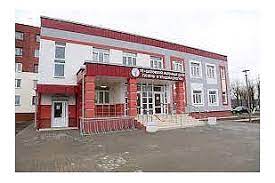 